		        ПРОЄКТ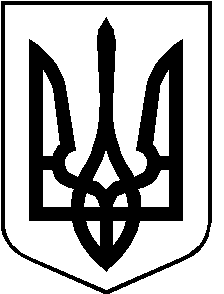 РОЖИЩЕНСЬКА МІСЬКА РАДАЛУЦЬКОГО РАЙОНУ ВОЛИНСЬКОЇ ОБЛАСТІвосьмого скликанняРІШЕННЯ      травня 2022 року                                                                                              № 21/Про припинення права користування земельною ділянкою та розірвання договору оренди земліКеруючись п. 34 ч. 1 ст. 26 Закону України «Про місцеве самоврядування в Україні»,  ст. 30, 31, 32 Закону України «Про оренду землі», ст. 12, 93 Земельного Кодексу України та договором оренди землі укладеним від 22.01.2008 року між Літогощанською сільською радою та Переспівським споживчим товариством, враховуючи рекомендації постійної комісії з питань депутатської діяльності та етики, дотримання прав людини, законності та правопорядку, земельних відносин, екології, природокористування, охорони пам’яток та історичного середовища від 05.05.2022 № 18/19, міська радаВИРІШИЛА:1. Припинити право користування земельною ділянкою (кадастровий номер 0724583201:01:001:0002) загальною площею , яка надана Переспівському споживчому товариству в строкове платне користування (на умовах оренди) терміном на 49 років для обслуговування магазину та розташована в селі Літогоща, вул. Івана Франка, 17в, Луцького району, Волинської області.2. Розірвати достроково за взаємною згодою двох сторін договір оренди землі №1 укладений 22.01.2008 року між Літогощанською сільською радою та  Переспівським споживчим товариством, який зареєстрований в Рожищенському районному відділі Волинської регіональної філії державного підприємства «Центр державного земельного кадастру при державному комітеті України по земельних ресурсах» 25.01.2008 року за № 040807800001.3. Зобов’язати Переспівське споживче товариство сплатити орендну плату в повному обсязі та в місячний термін укласти додаткову угоду з Рожищенською міською радою про дострокове розірвання договору оренди землі та провести державну реєстрацію припинення права оренди земельної ділянки кадастровий номер  0724583201:01:001:0002.4. Контроль за виконанням даного рішення покласти на постійну комісію з питань депутатської діяльності та етики, дотримання прав людини, законності та правопорядку, земельних відносин, екології, природокористування, охорони пам’яток та історичного середовища Рожищенської міської ради.Міський голова                                       			          Вячеслав ПОЛІЩУКСолодуха Алла 21541Пазюк Ангеліна 21541